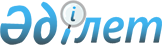 О внесении изменений в некоторые постановления Восточно-Казахстанского областного акимата
					
			Утративший силу
			
			
		
					Постановление Восточно-Казахстанского областного акимата от 7 февраля 2019 года № 26. Зарегистрировано Департаментом юстиции Восточно-Казахстанской области 11 февраля 2019 года № 5731. Утратило силу постановлением Восточно-Казахстанского областного акимата от 20 августа 2020 года № 288
      Сноска. Утратило силу постановлением Восточно-Казахстанского областного акимата от 20.08.2020 № 288 (вводится в действие по истечении десяти календарных дней после дня его первого официального опубликования).

      Примечание РЦПИ.

      В тексте документа сохранена пунктуация и орфография оригинала.
      В соответствии с пунктом 3 статьи 16 Закона Республики Казахстан от 15 апреля 2013 года "О государственных услугах", приказом Министра культуры и спорта Республики Казахстан от 11 января 2018 года № 13 "О внесении изменений в некоторые приказы Министерства по инвестициям и развитию Республики Казахстан" (зарегистрированного в Реестре государственной регистрации нормативных правовых актов за номером 16628), Восточно-Казахстанский областной акимат ПОСТАНОВЛЯЕТ:
      1. Внести в некоторые постановления Восточно-Казахстанского областного акимата следующие изменения:
      1) в постановлении Восточно-Казахстанского областного акимата "Об утверждении регламентов государственных услуг в сфере туризма" от 2 сентября 2015 года № 224 (зарегистрированном в Реестре государственной регистрации нормативных правовых актов за номером 4161, опубликованное в Информационно-правовой системе "Әділет" в электронном виде 21 октября 2015 года, в газетах "Дидар", "Рудный Алтай" от 26 ноября 2018 года):
      регламент государственной услуги "Выдача лицензии на туристскую операторскую деятельность (туроператорская деятельность)", утвержденный указанным постановлением, изложить в новой редакции согласно приложению 1 к настоящему постановлению;
      регламент государственной услуги "Предоставление туристской информации, в том числе о туристском потенциале, объектах туризма и лицах, осуществляющих туристскую деятельность", утвержденный указанным постановлением, изложить в новой редакции согласно приложению 2 к настоящему постановлению;
      2) в постановлении Восточно-Казахстанского областного акимата "Об утверждении регламента государственной услуги "Выписка из государственного реестра туристских маршрутов и троп" от 23 июня 2016 года № 186 (зарегистрированном в Реестре государственной регистрации нормативных правовых актов за номером 4614, опубликованное в Эталонном контрольном банке нормативных правовых актов Республики Казахстан в электронном виде 3 августа 2016 года):
      регламент государственной услуги "Выписка из государственного реестра туристских маршрутов и троп", утвержденный указанным постановлением, изложить в новой редакции согласно приложению 3 к настоящему постановлению.
      2. Управлению туризма и внешних связей области в установленном законодательством Республики Казахстан порядке обеспечить:
      1) государственную регистрацию настоящего постановления в территориальном органе юстиции;
      2) в течение десяти календарных дней со дня государственной регистрации настоящего постановления акимата направление его копии в бумажном и электронном виде на казахском и русском языках в Республиканское государственное предприятие на праве хозяйственного ведения "Республиканский центр правовой информации" для официального опубликования и включения в Эталонный контрольный банк нормативных правовых актов Республики Казахстан;
      3) в течение десяти календарных дней после государственной регистрации настоящего постановления направление его копии на официальное опубликование в периодические печатные издания, распространяемые на территории области;
      4) размещение настоящего постановления на интернет-ресурсе акима Восточно-Казахстанской области после его официального опубликования.
      3. Контроль за исполнением настоящего постановления возложить на первого заместителя акима области Е. Аймукашева.
      4. Настоящее постановление вводится в действие по истечении десяти календарных дней после дня его первого официального опубликования. Регламент государственной услуги "Выдача лицензии на туристскую операторскую деятельность (туроператорская деятельность)" 1. Общие положения
      1. Услугодателем государственной услуги "Выдача лицензии на туристскую операторскую деятельность (туроператорская деятельность)" (далее – государственная услуга) является местный исполнительный орган области – государственное учреждение "Управление туризма и внешних связей Восточно-Казахстанской области" (далее – услугодатель).
      Прием заявлений и выдача результата оказания государственной услуги осуществляется через:
      1) некоммерческое акционерное общество "Государственная корпорация "Правительство для граждан" (далее – Государственная корпорация);
      2) веб-портал "электронного правительства" www.egov.kz, www.elicense.kz (далее – портал).
      2. Форма оказания государственной услуги: электронная (частично автоматизированная) и (или) бумажная.
      3. Результат оказания государственной услуги: лицензия, переоформленная лицензия на туристскую операторскую деятельность (туроператорская деятельность), либо мотивированный ответ об отказе в оказании государственной услуги в случаях и по основаниям, предусмотренным пунктом 10 стандарта государственной услуги "Выдача лицензии на туристскую операторскую деятельность (туроператорская деятельность)", утвержденного приказом Министра по инвестициям и развитию Республики Казахстан от 28 апреля 2015 года № 495 (зарегистрированного в Реестре государственной регистрации нормативных правовых актов за номером 11578) (далее – стандарт).
      Форма предоставления результата оказания государственной услуги: электронная.
      В случае обращения за получением лицензии, переоформлением лицензии на туроператорскую деятельность на бумажном носителе, результат оказания государственной услуги оформляется в электронной форме, распечатывается.
      На портале результат оказания государственной услуги направляется в "личный кабинет" в форме электронного документа, подписанного электронно-цифровой печатью (далее – ЭЦП) уполномоченного лица услугодателя.
      4. Основания отказа в оказании государственной услуги:
      1) занятие туроператорской деятельностью запрещено законами Республики Казахстан для данной категории услугополучателя;
      2) не внесен лицензионный сбор;
      3) заявитель не соответствует квалификационным требованиям, предъявляемым к туристской операторской деятельности, утвержденным приказом Министра по инвестициям и развитию Республики Казахстан от 30 января 2015 года № 79 "Об утверждении квалификационных требований, предъявляемых к туристской операторской деятельности и перечня документов, подтверждающих соответствие им" (зарегистрированным в Реестре государственной регистрации нормативных правовых актов № 10484);
      4) в отношении услугополучателя имеется вступившее в законную силу решение (приговор) суда о приостановлении или запрещении туроператорской деятельности;
      5) судом на основании представления судебного исполнителя временно запрещено выдавать услугополучателю-должнику лицензии;
      6) непредставление или ненадлежащее оформление документов (для переоформления лицензии), указанных в пункте 9 стандарта;
      7) несоответствия услугополучателя квалификационным требованиям (по основанию реорганизации юридического лица в формах разделения и выделения);
      8) если ранее лицензия была переоформлена на другое юридическое лицо из числа вновь возникших в результате разделения юридических лиц-лицензиатов (по основанию реорганизации юридического лица в форме выделения).
      В случае представления услугополучателем неполного пакета соответствующих документов, указанных в пункте 9 стандарта государственной услуги, работник Государственной корпорации отказывает в приеме заявления и выдает расписку об отказе в приеме документов по форме согласно приложению 6 к стандарту. 2. Описание порядка действий структурных подразделений (работников) услугодателя в процессе оказания государственной услуги
      5. Основанием для начала процедуры (действия) по оказанию государственной услуги является перечень документов, указанных в пункте 9 стандарта.
      6. Содержание процедур (действий), входящих в состав процесса оказания государственной услуги, длительность выполнения:
      действие 1 – специалист услугодателя проверяет на портале поступившие заявки, заявки переданные курьером Государственной корпорации, далее работник канцелярии услугодателя регистрирует поступившие документы и передает руководителю в течение 30 (тридцати) минут.
      При оказании государственной услуги услугополучатель предоставляет письменное согласие на использование сведений, составляющих охраняемую законом тайну и содержащихся в информационных системах, если иное не предусмотрено законами Республики Казахстан;
      действие 2 – руководитель ознакамливается с поступившими документами и отправляет специалисту на исполнение в течение 1 (одного) часа;
      действие 3 – специалист рассматривает поступившие документы, готовит результат государственной услуги и направляет на подпись руководителю;
      сроки оказания государственной услуги:
      выдача лицензии – в течение 9 (девяти) рабочих дней;
      переоформление лицензии – в течение 1 (одного) рабочего дня;
      переоформление лицензии при реорганизации в форме выделения, разделения юридического лица – лицензиата к другому юридическому лицу – в течение 9 (девяти) рабочих дней.
      действие 4 – руководитель подписывает результат государственной услуги и направляет работнику канцелярии услугодателя в течение 30 (тридцати) минут;
      действие 5 – работник канцелярии услугодателя регистрирует и передает результат государственной услуги услугополучателю либо курьеру Государственной корпорации для выдачи услугополучателю либо направляет через портал в течение 6 (шести) часов.
      Срок оказания государственной услуги:
      1) со дня, следующего за днем сдачи пакета документов в Государственную корпорацию, а также при обращении на портал:
      выдача лицензии – не позднее 15 (пятнадцати) рабочих дней;
      переоформление лицензии – в течение 3 (трех) рабочих дней;
      переоформление лицензии при реорганизации в форме выделения, разделения юридического лица - лицензиата к другому юридическому лицу – не позднее 15 (пятнадцати) рабочих дней.
      7. Результатом оказания государственной услуги по действию 1, указанному в пункте 5 настоящего Регламента, является регистрация документов в порталеи в Государственной корпорации, с указанием даты принятия, фамилии, имени и отчества (при его наличии), принявшего заявление, которое служат основанием для начала выполнения действия 2, указанного в пункте 5 настоящего Регламента.
      Результатом оказания государственной услуги по действию 2, указанному в пункте 5 настоящего Регламента, является письменное отписание документа с резолюцией, датой и подписью с момента отписания, которое служит основанием для начала выполнения действия 3, указанного в пункте 5 настоящего Регламента.
      Результатом оказания государственной услуги по действию 3, указанному в пункте 5 настоящего Регламента, является рассмотрение документов на соответствие перечня документов в пункте 9 стандарта, которые служат основанием для начала выполнения действия 4, указанного в пункте 5 настоящего Регламента.
      Результатом оказания государственной услуги по действию 4, указанному в пункте 5 настоящего Регламента, является подписание документов на портале, которое служит основанием для начала выполнения действия 5, указанного в пункте 5 настоящего Регламента.
      Результатом оказания государственной услуги по действию 5, указанному в пункте 5 настоящего Регламента, является выдача результата государственной услуги. 3. Описание порядка взаимодействия структурных подразделений (работников) услугодателя в процессе оказания государственной услуги
      8. Перечень структурных подразделений (работников) услугодателя, которые участвуют в процессе оказания государственной услуги:
      1) работник канцелярии услугодателя;
      2) руководитель;
      3) специалист.
      Услугодатель проверяет на портале поступившие запросы заявки переданные курьером Государственной корпорации, работник канцелярии услугодателя регистрирует поступившие документы и передает руководителю в течение 30 (тридцати) минут;
      руководитель ознакамливается с поступившими документами и отправляет специалисту на исполнение в течение 1 (одного) часа;
      специалист рассматривает поступившие документы, готовит результат государственной услуги и направляет на подпись руководителю в течение 9 (девяти) рабочих дней;
      руководитель подписывает результат государственной услуги и направляет работнику канцелярии услугодателя в течение 30 (тридцати) минут;
      работник канцелярии услугодателя регистрирует и передает результат государственной услуги услугополучателю либо курьеру Государственной корпорации для выдачи услугополучателю либо направляет через портал в течение 6 (шести) часов. 4. Описание порядка взаимодействия с Государственной корпорацией и (или) иными услугодателями, а также порядка использования информационных систем в процессе оказания государственной услуги
      9. Услугополучатель для получения государственной услуги обращается в Государственную корпорацию или на портал, и предоставляет документы в соответствии с пунктом 9 стандарта.
      Последовательность и сроки взаимодействия с Государственной корпорацией, в том числе процедуры (действия) формирования и направления запросов услугодателей по вопросам оказания государственных услуг:
      действие 1 – услугополучатель заполняет заявление для получения лицензии на туристскую операторскую деятельность (туроператорская деятельность) на территории Восточно-Казахстанской области и передает соответствующие документы работнику Государственной корпорации.
      В случае предоставления услугополучателем неполного пакета соответствующих документов, работник Государственной корпорации отказывает в приеме заявления и выдает расписку об отказе в приеме документов по форме согласно приложению 6 к стандарту;
      действие 2 – работник Государственной корпорации регистрирует поступившие документы и выдает расписку о приеме соответствующих документов (далее – расписка);
      действие 3 – работник Государственной корпорации передает документы в накопительный сектор в течение 1 (одного) часа;
      действие 4 – накопительный сектор собирает документы, составляет реестр и передает документы услугодателю через курьера Государственной корпорации в течение 1 (одного) дня;
      действие 5 – курьер Государственной корпорации передает документы в канцелярию услугодателя в течение 1 (одного) дня;
      действие 6 – услугодатель после получения документов с Государственной корпорации проходит этапы оказания государственной услуги, указанные в пункте 5 настоящего Регламента и передает курьеру Государственной корпорации;
      действие 7 – курьер Государственной корпорации передает результат государственной услуги в накопительный сектор в течение 3 (трех) часов;
      действие 8 – накопительный сектор передает результат государственной услуги сотруднику Государственной корпорации в течение 30 (тридцати) минут;
      действие 9 – сотрудник Государственной корпорации выдает услугополучателю результат государственной услуги в течение 1 (одного) часа.
      Государственная корпорация обеспечивает хранение результата оказания государственной услуги в течение одного месяца, после чего передает их услугодателю для дальнейшего хранения. При обращении услугополучателя по истечении одного месяца, по запросу Государственной корпорации услугодатель в течение одного рабочего дня направляет результат оказания государственной услуги в Государственную корпорацию для выдачи услугополучателю.
      10. Описание порядка оказания государственной услуги через портал:
      1) услугополучатель осуществляет регистрацию на портале с помощью индивидуального идентификационного номера и (или) бизнес-идентификационного номера (далее – ИИН/БИН) и пароля (осуществляется для не зарегистрированных услугополучателей на портале);
      2) действие 1 – ввод услугополучателем ИИН/БИН и пароля (процесс авторизации) на портале для получения государственной услуги;
      3) условие 1 – проверка на портале подлинности данных о зарегистрированном услугополучателе через ИИН/БИН и пароль;
      4) действие 2 – формирование порталом сообщения об отказе в авторизации в связи с имеющимися нарушениями в данных услугополучателя;
      5) действие 3 – выбор услугополучателем государственной услуги, указанной в настоящем Регламенте, вывод на экран формы запроса для оказания государственной услуги и заполнение услугополучателем формы (ввод данных) с учетом ее структуры и форматных требований, прикрепление к форме запроса необходимых копий документов в электронном виде, указанных в Стандарте, а также выбор услугополучателем регистрационного свидетельства ЭЦП для удостоверения (подписания) запроса;
      6) условие 2 – проверка на портале срока действия регистрационного свидетельства ЭЦП и отсутствия в списке отозванных (аннулированных) регистрационных свидетельств, а также соответствия идентификационных данных (между ИИН/БИН, указанным в запросе и ИИН/БИН, указанным в регистрационном свидетельстве ЭЦП);
      7) действие 4 – формирование сообщения об отказе в запрашиваемой государственной услуге в связи с не подтверждением подлинности ЭЦП услугополучателя;
      8) действие 5 – удостоверение запроса для оказания государственной услуги посредством ЭЦП услугополучателя и направление электронного документа (запроса) через шлюз "электронного правительства" (далее – ШЭП) в автоматизированное рабочее место (далее – АРМ) "региональный шлюз электронного правительства" (далее – РШЭП) для обработки услугодателем;
      9) действие 6 – регистрация электронного документа в АРМ РШЭП, в "личном кабинете" услугополучателя отображается статус о принятии запроса 
      для оказания государственной услуги с указанием даты получения результата оказания государственной услуги;
      10) условие 3 – проверка (обработка) услугодателем соответствия приложенных услугополучателем документов, указанных в Стандарте, и основаниям для оказания государственной услуги;
      11) действие 7 – формирование сообщения об отказе в запрашиваемой государственной услуге в связи с имеющимися нарушениями в документах услугополучателя;
      12) действие 8 – получение услугополучателем результата государственной услуги (справка в форме электронного документа), сформированного порталом. Электронный документ формируется с использованием ЭЦП работника услугодателя.
      11. Описание порядка обращения и последовательности процедур (действий) услугодателя при оказании государственной услуги через портал отображено в диаграмме функционального взаимодействия информационных систем, задействованных в оказании государственной услуги, согласно приложению 1 к настоящему Регламенту.
      12. Подробное описание последовательности процедур (действий), взаимодействий структурных подразделений (специалистов) услугодателя в процессе оказания государственной услуги, а также описание порядка использования информационных систем в процессе оказания государственной услуги отражается в справочнике бизнес-процессов оказания государственной услуги согласно приложениям 2, 3 к настоящему Регламенту.  Диаграмма функционального взаимодействия информационных систем, задействованных в оказании государственной услуги через портал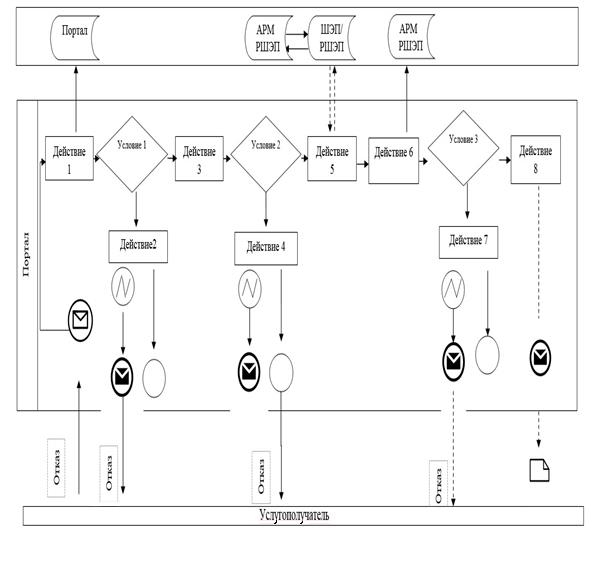  Условные обозначения: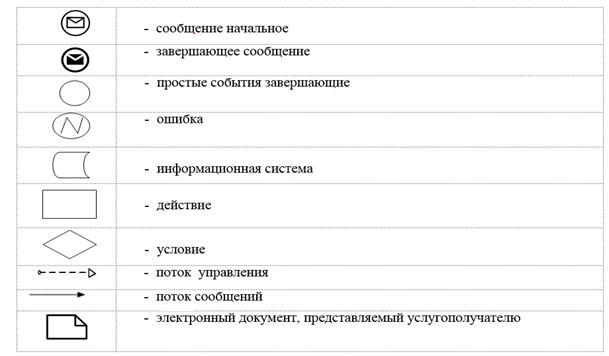  Справочник бизнес-процессов оказания государственной услуги "Выдача лицензии на туристскую операторскую деятельность (туроператорская деятельность)" через Государственную корпорацию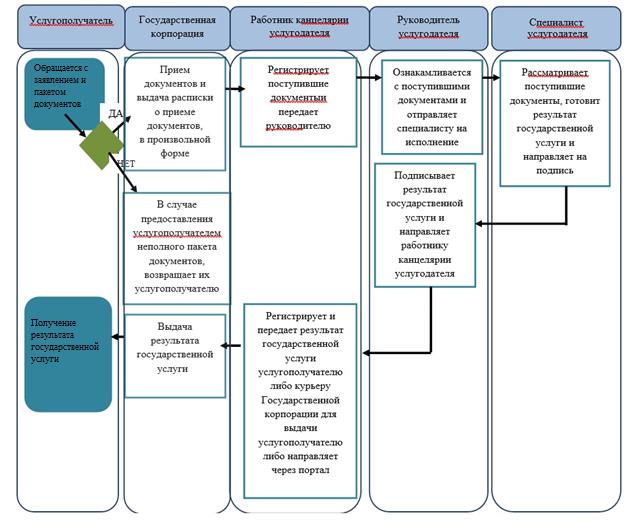  Справочник бизнес-процессов оказания государственной услуги "Выдача лицензии на туристскую операторскую деятельность (туроператорская деятельность)" на портале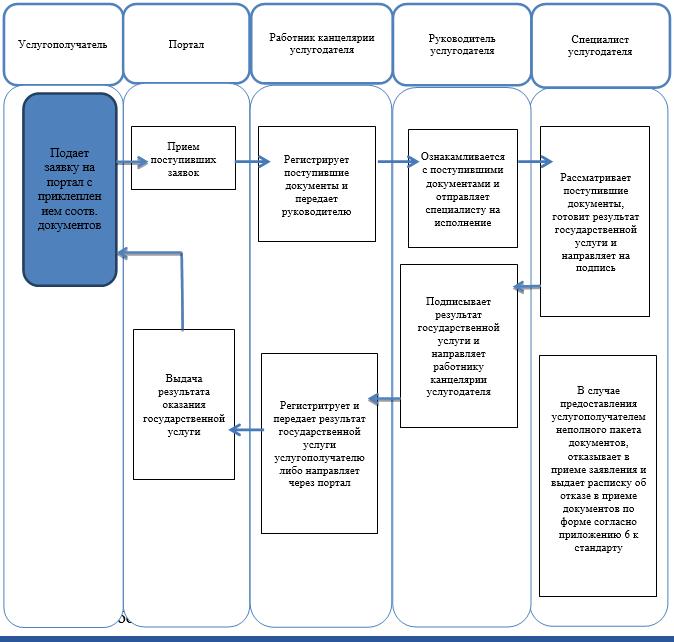  Условные обозначения: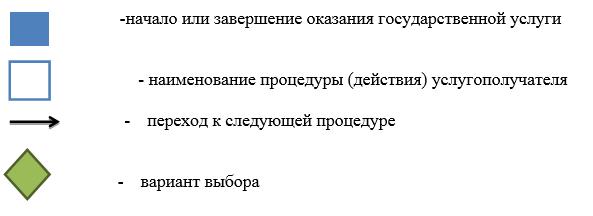  Регламент государственной услуги "Предоставление туристской информации, в том числе о туристском потенциале, объектах туризма и лицах, осуществляющих туристскую деятельность" 1. Общие положения
      1. Услугодателем государственной услуги "Предоставление туристской информации, в том числе о туристском потенциале, объектах туризма и лицах, осуществляющих туристскую деятельность" (далее – государственная услуга) является местный исполнительный орган Восточно-Казахстанской области - государственное учреждение "Управление туризма и внешних связей Восточно-Казахстанской области" (далее – услугодатель).
      Прием заявлений и выдача результатов оказания государственной услуги осуществляется через:
      1)канцелярию услугодателя.
      2)Некоммерческое акционерное общество "Государственная корпорация "Правительство для граждан" (далее – Государственная корпорация)
      2. Форма оказания государственной услуги - бумажная.
      3. Результат оказания государственной услуги - предоставление туристской информации, в том числе о туристском потенциале, объектах туризма и лицах, осуществляющих туристскую деятельность.
      Форма предоставления результата государственной услуги – бумажная. 2. Описание порядка действий структурных подразделений (работников) услугодателя в процессе оказания государственной услуги
      4. Основанием для начала процедуры (действия) по оказанию государственной услуги является наличие заявления услугополучателя по 
      форме согласно приложению 1 к стандарту государственной услуги "Предоставление туристской информации, в том числе о туристском потенциале, объектах туризма и лицах, осуществляющих туристскую деятельность" утвержденному приказом Министра по инвестициями развитию Республики Казахстан от 28 апреля 2015 года № 495 (зарегистрирован в реестре государственной регистрации нормативных правовых актов за номером 11578), (далее – стандарт).
      5. Содержание процедур (действий), входящих в состав процесса оказания государственной услуги, длительность выполнения:
      действие 1 – работник канцелярии услугодателя осуществляет прием и регистрацию письменного заявления услугополучателя, а также выдачу талона услугополучателю с указанием даты принятия, фамилии и отчества (при его наличии) лица, принявшего заявление (далее – талон). Длительность выполнения – 20 (двадцать) минут;
      действие 2 –руководитель услугодателя определяет исполнителя. Длительность выполнения - 30 (тридцать) минут;
      действие 3 –специалист услугодателя подготавливает проект туристской информации. Длительность выполнения – 3 (три) рабочих дня;
      действие 4 –руководитель услугодателя проверяет и подписывает туристскую информацию. Длительность выполнения – 30 (тридцать) минут;
      действие 5 –работник канцелярии регистрирует туристскую информацию. Длительность выполнения – 20 (двадцать) минут;
      действие 6 - работник канцелярии выдает услугополучателю результат государственной услуги либо направляет по почте. Длительность выполнения –3 (три) часа.
      Срок оказания государственной услуги - со дня подачи заявления услугодателю выдается результатв течение 5 (пяти) рабочих дней.
      6. Результатом оказания государственной услуги по действию 1, указанному в пункте 5 настоящего Регламента является регистрация в журнале и выдача талона услугополучателю, которые служат основанием для начала выполнения действия 2, указанного в пункте 5 настоящего Регламента.
      Результатом оказания государственной услуги по действию 2, указанному в пункте 5 настоящего Регламента является определение исполнителя, на основании визы руководителя услугодателя, которое служит основанием для начала выполнения действия 3, указанного в пункте 5 настоящего Регламента.
      Результатом оказания государственной услуги по действию 3, указанному в пункте 5 настоящего Регламента, является подготовка проекта туристской информации, которая служит основанием для начала выполнения действия 4, указанного в пункте 5 настоящего Регламента.
      Результатом оказания государственной услуги по действию 4, указанному в пункте 5 настоящего Регламента, является проверка и подписание туристской информации, которые служат основанием для начала выполнения действия 5, указанного в пункте 5 настоящего Регламента.
      Результатом оказания государственной услуги по действию 5, указанному в пункте 5 настоящего Регламента, является регистрация туристской информации, которая служит основанием для начала выполнения действия 6, указанного в пункте 5 настоящего Регламента.
      Результатом оказания государственной услуги по действию 6, указанному в пункте 5 настоящего Регламента, является выдача услугополучателю результата государственной услуги либо направление по почте. 3. Описание порядка взаимодействия структурных подразделений (работников) услугодателя в процессе оказания государственной услуги
      7. Перечень структурных подразделений (работников) услугодателя, которые участвуют в процессе оказания государственной услуги:
      работник канцелярии услугодателя;
      руководитель услугодателя
      специалист услугодателя (далее - специалист);
      8. Описание процедур (действий), необходимых для оказания государственной услуги:
      1) работник канцелярии производит прием и регистрацию письменного заявления услугополучателя в журнале регистрации входящей корреспонденции и выдает талон услугополучателю – 20 (двадцать) минут;
      2) руководитель услугодателя определяет исполнителя – специалиста услугодателя путем проставления визы – 30 (тридцать) минут;
      3) специалист услугодателя подготавливает проект туристской информации и передает руководителю услугодателя на проверку и подписание – 3 (три) рабочих дня;
      4) руководитель услугодателя проверяет и подписывает подготовленную специалистом услугодателя туристскую информацию и передает специалисту – 20 (двадцать) минут;
      5) работник канцелярии регистрирует туристскую информацию – 30 (тридцать) минут;
      6) работник канцелярии вручает туристскую информацию услугополучателю государственной услуги либо направляет по почте –1 (один) рабочий день. 4. Описание порядка взаимодействия с Государственной корпорацией и (или) иными услугодателями, а также порядка использования информационных систем в процессе оказания государственной услуги
      9. Услугополучатель для получения государственной услуги вправе обращаться в Государственную корпорацию с заявлением по форме согласно приложению 1 к стандарту. 
      Действие 1 - услугополучатель обращается к услугодателю с письменным заявлением согласно приложению к Стандарту;
      действие 2 - работник канцелярии услугодателя или сотрудник Государственной корпорации проводит регистрацию заявления и выдает услугополучателю талон с указанием даты принятия, фамилии, имени и отчества (при его наличии) лица, принявшего заявление – в течение 10 (десяти) минут;
      действие 3 - после регистрации работник канцелярии услугодателя или сотрудник Государственной корпорации через курьера, передает заявление на рассмотрение руководителю услугодателя – в течение 10 (десяти) минут;
      действие 4 - руководитель услугодателя, рассмотрев заявление услугополучателя, передает ответственному исполнителю для исполнения – в течение 10 (десяти) минут;
      действие 5 - ответственный исполнитель услугодателя проверяет полноту и правильность оформления заявления, оформляет информацию, затем передает работнику канцелярии для направления на подписание руководителю услугодателя – в течение 2 (двух) рабочих дней;
      действие 6 - работник канцелярии услугодателя направляет информацию руководителю услугодателя – в течение 10 (десяти) минут;
      действие 7 - руководитель услугодателя подписывает информацию и направляет в канцелярию услугодателя – в течение 10 (десяти) минут;
      действие 8 - сотрудник канцелярии регистрирует информацию, затем информирует Государственную корпорацию о результате оказания государственной услуги и посредством курьера направляет результат оказания государственной услуги – в течение 6 (шести) часов.
      Срок оказания государственной услуги при обращении к услугодателю – со дня подачи заявления услугополучателем –в течении 5 (пяти) рабочих дней.
      Работник Государственной корпорации получает согласие услугополучателя на использование сведений, составляющих охраняемую законом тайну, содержащихся в информационных системах, при оказании государственных услуг, если иное не предусмотрено законами Республики Казахстан.
      Подтверждением принятия заявления является выдача талона с указанием даты принятия, фамилии, имени и отчества (при его наличии) лица, принявшего заявление.
      При приеме документов через Государственную корпорацию услугополучателю выдается расписка о приеме соответствующих документов.
      Подробное описание последовательности процедур (действий), взаимодействий услугодателяи сотрудников Государственной корпорации в процессе оказания государственной услуги, отражается в справочнике бизнес-процессов оказания государственной услуги согласно приложениям 1, 2 к настоящему регламенту.  Справочник бизнес-процессов оказания государственной услуги через услугодателя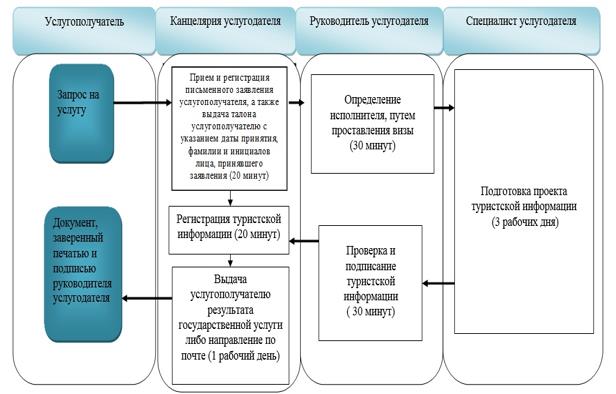  Условные обозначения: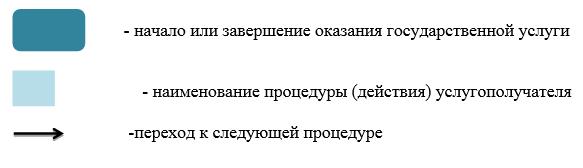  Справочник бизнес-процессов оказания государственной услуги "Предоставление туристской информации, в том числе о туристском потенциале, объектах туризма и лицах, осуществляющих туристскую деятельность" через Государственную корпорацию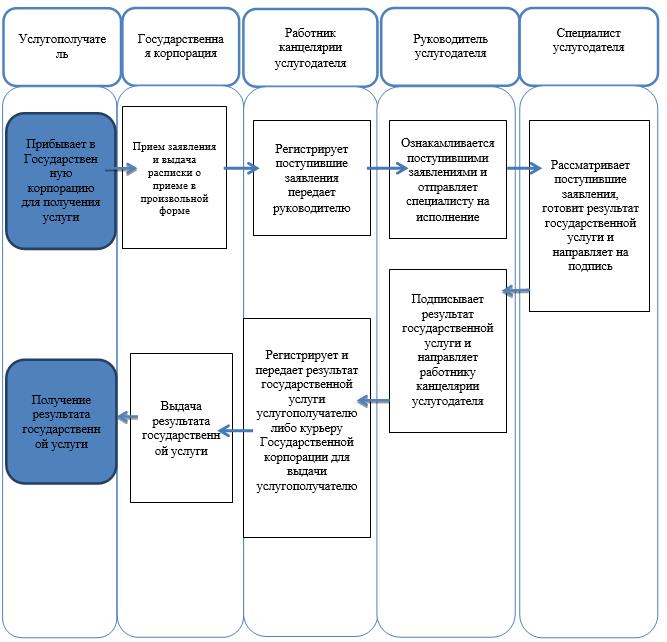  Условные обозначения: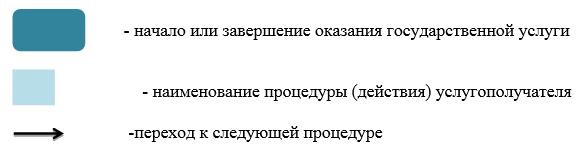  Регламент государственной услуги "Выписка из государственного реестра туристских маршрутов и троп" 1. Общие положения
      1. Услугодателем государственной услуги "Выписка из государственного реестра туристских маршрутов и троп" (далее – государственная услуга) является местный исполнительный орган Восточно-Казахстанской области – государственное учреждение "Управление туризма и внешних связей Восточно-Казахстанской области" (далее – услугодатель).
      Прием заявления и выдача результата оказания государственной услуги осуществляются через:
      1) канцелярию услугодателя.
      2) Некоммерческое акционерное общество "Государственная корпорация "Правительство для граждан" (далее – Государственная корпорация)
      2. Форма оказания государственной услуги: бумажная.
      3. Результат оказания государственной услуги – выписка из государственного реестра туристских маршрутов и троп.
      Форма предоставления результата оказания государственной услуги: бумажная. 2. Описание порядка действий структурных подразделений (работников) услугодателя в процессе оказания государственной услуги
      4. Основанием для начала процедуры (действия) по оказанию государственной услуги является заявление услугополучателя по форме согласно приложению к стандарту государственной услуги "Выписка из государственного реестра туристских маршрутов и троп", утвержденному приказом Министра исполняющего обязанности Министра по инвестициям и развитию Республики Казахстан от 26 ноября 2015 года № 1110 (зарегистрированного в Реестре государственной регистрации нормативных правовых актов за номером 12841) (далее – Стандарт).
      5. Содержание процедур (действий), входящих в состав процесса оказания государственной услуги, длительность выполнения:
      действие 1 - услугополучатель обращается к услугодателю с письменным заявлением, согласно приложению к Стандарту;
      действие 2 - работник канцелярии услугодателя проводит регистрацию заявления и выдает услугополучателю талон с указанием даты принятия, фамилии, имени и отчества (при его наличии) лица, принявшего заявление – в течение 10 (десяти) минут;
      действие 3 - после регистрации работник канцелярии услугодателя, передает заявление на рассмотрение руководителю услугодателя – в течение 10 (десяти) минут;
      действие 4 - руководитель услугодателя, рассмотрев заявление услугополучателя, передает ответственному исполнителю для исполнения – в течение 10 (десяти) минут;
      действие 5 - ответственный исполнитель услугодателя проверяет полноту и правильность оформления заявления, оформляет выписку, затем передает работнику канцелярии для направления на подписание руководителю услугодателя – в течение 2 (двух) рабочих дней;
      действие 6 - работник канцелярии услугодателя направляет выписку руководителю услугодателя – в течение 10 (десяти) минут;
      действие 7 - руководитель услугодателя подписывает выписку и направляет в канцелярию услугодателя – в течение 10 (десяти) минут;
      действие 8 - сотрудник канцелярии регистрирует выписку, затем информирует услугополучателя о результате оказания государственной услуги и посредством личного посещения услугополучателя либо по почте направляет результат оказания государственной услуги – в течение 10 (десяти) минут.
      Срок оказания государственной услуги при обращении к услугодателю – со дня подачи заявления услугополучателем –в течение3 (трех) рабочих дня.
      6. Результатом оказания государственной услуги по действию 1, указанному в пункте 5 настоящего Регламента, является обращение услугополучателя к услугодателю с письменным заявлением согласно приложению к Стандарту, которое служит основанием для начала выполнения действия 2, указанного в пункте 5 настоящего Регламента.
      Результатом оказания государственной услуги по действию 2, указанному в пункте 5 настоящего Регламента, является регистрация заявления и выдача талона услугополучателю, которые служат основанием для начала выполнения действия 3, указанного в пункте 5 настоящего Регламента.
      Результатом оказания государственной услуги по действию 3, указанному в пункте 5 настоящего Регламента, является передача заявления руководителю 
      услугодателя на рассмотрение, которое служит основанием для начала выполнения действия 4, указанного в пункте 5 настоящего Регламента.
      Результатом оказания государственной услуги по действию 4, указанному в пункте 5 настоящего Регламента, является рассмотрение заявления руководителем услугодателя, которое служит основанием для начала выполнения действия 5, указанного в пункте 5 настоящего Регламента.
      Результатом оказания государственной услуги по действию 5, указанному в пункте 5 настоящего Регламента, является оформление выписки и передача через сотрудника канцелярии на подписание руководителю услугодателя, которые служат основанием для начала выполнения действия 6, указанного в пункте 5 настоящего Регламента.
      Результатом оказания государственной услуги по действию 6, указанному в пункте 5 настоящего Регламента, является направление выписки руководителю услугодателя, которое служит основанием для начала выполнения действия 7, указанного в пункте 5 настоящего Регламента.
      Результатом оказания государственной услуги по действию 7, указанному в пункте 5 настоящего Регламента, является подписание выписки руководителем и направление в канцелярию услугодателя, которые служат основанием для начала выполнения действия 8, указанного в пункте 5 настоящего Регламента.
      Результатом оказания государственной услуги по действию 8, указанному в пункте 5 настоящего Регламента, является регистрация выписки и выдача результата оказания государственной услуги посредством личного посещения услугополучателя либо направление результата государственной услуги по почте 3. Описание порядка взаимодействия структурных подразделений (работников) услугодателя в процессе оказания государственной услуги
      7. Перечень структурных подразделений (работников) услугодателя, которые участвуют в процессе оказания государственной услуги:
      1) работник канцелярии услугодателя;
      2) руководитель услугодателя;
      3) ответственный исполнитель услугодателя.
      8. Описание процедур (действий), необходимых для оказания государственной услуги:
      1) услугополучатель обращается к услугодателю с письменным заявлением согласно приложению к Стандарту;
      2) работник канцелярии услугодателя проводит регистрацию заявления и выдает услугополучателю талон с указанием даты принятия, фамилии, имени и отчества (при его наличии) лица, принявшего заявление – в течение 10 (десяти) минут;
      3) после регистрации работник канцелярии услугодателя, передает заявление на рассмотрение руководителю услугодателя – в течение10 (десяти) минут;
      4) руководитель услугодателя, рассмотрев заявление услугополучателя, передает ответственному исполнителю для исполнения – в течение 10 (десяти) минут;
      5) ответственный исполнитель услугодателя проверяет полноту и правильность оформления заявления, оформляет выписку, затем передает сотруднику канцелярии для направления на подписание руководителю услугодателя – в течение 2 (двух) рабочих дней;
      6) работник канцелярии услугодателя направляет выписку руководителю услугодателя – в течение 10 (десяти) минут;
      7) руководитель услугодателя подписывает выписку и направляет в канцелярию услугодателя – в течение 10 (десяти) минут;
      8) работник канцелярии регистрирует выписку, затем информирует услугополучателя о результате оказания государственной услуги и посредством личного посещения услугополучателя либо по почте направляет результат оказания государственной услуги – в течение 10 (десяти) минут.
      9. Подробное описание последовательности процедур (действий), взаимодействий структурных подразделений (работников) услугодателя в процессе оказания государственной услуги отражается в справочнике бизнес-процессов оказания государственной услуги согласно приложению к настоящему Регламенту. Справочник бизнес-процессов оказания государственной услуги размещается на интернет-ресурсе услугодателя. 4. Описание порядка взаимодействия с Государственной корпорацией и (или) иными услугодателями, а также порядка использования информационных систем в процессе оказания государственной услуги
      10. Услугополучатель для получения государственной услуги вправе обращаться в Государственную корпорацию с заявлением по форме согласно приложению 1 к стандарту. 
      Действие 1 - услугополучатель обращается в Государственную корпорацию с письменным заявлением, согласно приложению к Стандарту;
      действие 2 - сотрудник Государственной корпорации проводит регистрацию заявления и выдает услугополучателю талон с указанием даты принятия, фамилии, имени и отчества (при его наличии) лица, принявшего заявление – в течение 15 (пятнадцати) минут;
      действие 3 - после регистрации сотрудник Государственной корпорации через курьера, передает заявление на рассмотрение руководителю услугодателя - в течение 10 (десяти) минут;
      действие 4 - руководитель услугодателя, рассмотрев заявление услугополучателя, передает ответственному исполнителю для исполнения – в течение 10 (десяти) минут;
      действие 5 - ответственный исполнитель услугодателя проверяет полноту и правильность оформления заявления, оформляет выписку, затем передает работнику канцелярии для направления на подписание руководителю услугодателя – в течение 2 (двух) рабочих дней;
      действие 6 - работник канцелярии услугодателя направляет выписку руководителю услугодателя – в течение 10 (десяти) минут;
      действие 7 - руководитель услугодателя подписывает выписку и направляет в канцелярию услугодателя – в течение 10 (десяти) минут;
      действие 8 - сотрудник канцелярии регистрирует выписку, затем информирует Государственную корпорацию о результате оказания государственной услуги и посредством курьера направляет результат оказания государственной услуги – в течение 3 (трех) часов.
      Срок оказания государственной услуги при обращении к услугодателю – со дня подачи заявления услугополучателем –в течении 5 (пяти) рабочих дней.
      Работник Государственной корпорации получает согласие услугополучателя на использование сведений, составляющих охраняемую законом тайну, содержащихся в информационных системах, при оказании государственных услуг, если иное не предусмотрено законами Республики Казахстан.
      Подтверждением принятия заявления является выдача талона с указанием даты принятия, фамилии, имени и отчества (при его наличии) лица, принявшего заявление.
      При приеме документов через Государственную корпорацию услугополучателю выдается расписка о приеме соответствующих документов.
      Подробное описание последовательности процедур (действий), взаимодействий услугодателя и сотрудников Государственной корпорации в процессе оказания государственной услуги, отражается в справочнике бизнес-процессов оказания государственной услуги согласно приложениям 1, 2 к настоящему регламенту.  Справочник бизнес-процессов оказания государственной услуги "Выписка из государственного реестра туристских маршрутов и троп" через услугодателя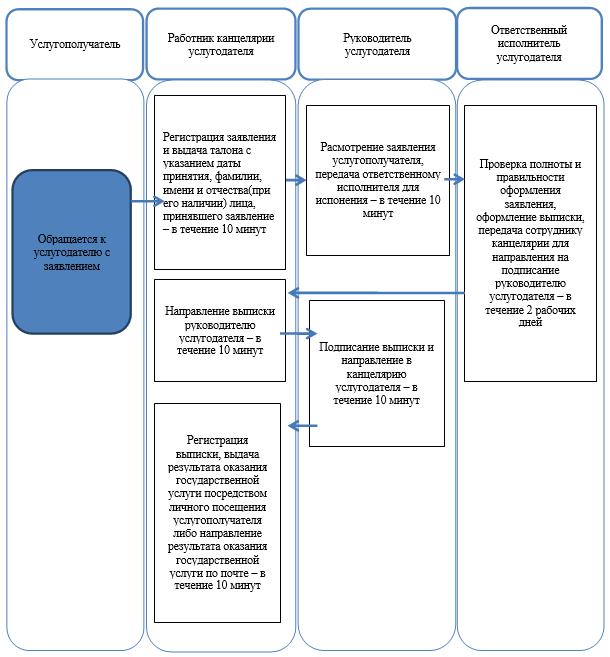  Справочник бизнес-процессов оказания государственной услуги "Выписка из государственного реестра туристских маршрутов и троп" через Государственную корпорацию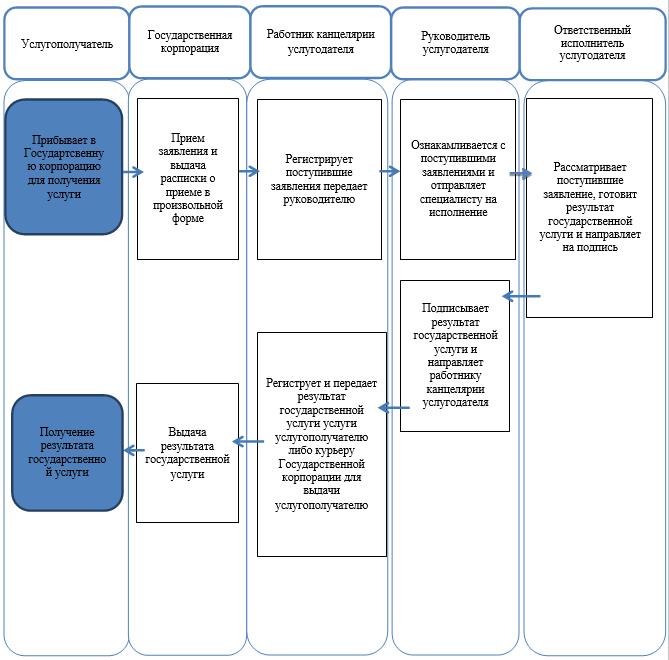  Условные обозначения: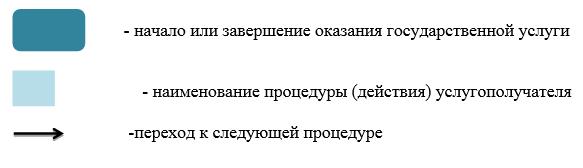 
					© 2012. РГП на ПХВ «Институт законодательства и правовой информации Республики Казахстан» Министерства юстиции Республики Казахстан
				
      Аким Восточно-Казахстанской области

Д. Ахметов
Приложение 1 к постановлению 
Восточно-Казахстанского 
областного акимата 
от "7" февраля 2019 года № 26Утвержден постановлением 
Восточно-Казахстанского 
областного акимата 
от 2 сентября 2015 года № 224Приложение 1 к регламенту 
государственной услуги 
"Выдача лицензии на 
туристскую операторскую 
деятельность (туроператорская 
деятельность)"Приложение 2 к регламенту 
государственной услуги 
"Выдача лицензии на 
туристскую операторскую 
деятельность (туроператорская 
деятельность)"Приложение 3 к регламенту 
государственной услуги 
"Выдача лицензии на 
туристскую операторскую 
деятельность (туроператорская 
деятельность)"Приложение 2 к постановлению 
Восточно-Казахстанского 
областного акимата 
от "7" февраля 2019 года № 26Утвержден постановлением 
Восточно-Казахстанского 
областного акимата 
от 2 сентября 2015 года № 224Приложение 1 к регламенту 
государственной услуги 
"Предоставление туристской 
информации, в том числе о 
туристском потенциале, 
объектах туризма и лицах, 
осуществляющих туристскую 
деятельность"Приложение 2 к регламенту 
государственной услуги 
"Предоставление туристской 
информации, в том числе о 
туристском потенциале, 
объектах туризма и лицах, 
осуществляющих туристскую 
деятельность"Приложение 3 к постановлению 
Восточно-Казахстанского 
областного акимата 
от "7" февраля 2019 года № 26Утвержден постановлением 
Восточно-Казахстанского 
областного акимата 
от 23 июня 2016 года № 186Приложение 1 к регламенту 
государственной услуги 
"Выписка из государственного 
реестра туристских маршрутов и 
троп"Приложение 2 к регламенту 
государственной услуги 
"Выписка из государственного 
реестра туристских маршрутов и 
троп"